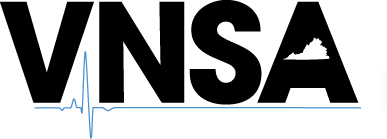 VNSA MOST ACTIVE CONSTITUENCY AWARD (MAC BOOK)This award is given to the VNSA Chapter that has shown the greatest amount of activity during the past year. Written documentation must be submitted. Awards will be given for first place and runner up. Deadline for the submission of MAC books is 9:00 am on the day of the VNSA  Annual Convention, February 25th, 2023 at James Madison University. You must bring your books to the VNSA Board of Directors Table and submit it to Lilly Bull, the VNSA 2nd VP. Please include this blank scoring sheet with your book. All questions may be directed to Lilly at contactvnsa@gmail.com . Please add up your own points, and acceptance of points will be up to the discretion of the judges. MAC books must be organized and must be pre-scored by your chapter President or Faculty Advisor. If MAC books are not pre-scored, they will be immediately disqualified. Prize:1st place: $300 Runner Up: $150 Task:Find information relating to your categoryType the information into a word documentProvide documentation (pictures, minutes, flyers etc) to substantiate pointsOrganize MAC book in organized, scrapbook form (binders are fine).Once you have all of your categories done, print out your MAC book and bring to conventionSchool Chapter: ______________________________________Contact Information (name, email, phone number, mailing address): _______________________________________________________________________________________________________________________________________________________________________________________________________________________________________________________________________________________________________________MAC Book Grading CriteriaCATEGORIESPOINTSSCORELOCAL CHAPTER1.  Holding a monthly meeting at the local constituency level (school).  Monthly minutes included. 1 pt. per meeting3.  Activities to recruit members.1 pt. per activity4.  Participation in recruitment for school of nursing.2 pts. per program5.  Chapter has faculty advisor.1 pt 5.  Chapter has current website.1 pt5.  Chapter has submitted current VNSA constituency form.1 pt 5.  Chapter has submitted current NSNA constituency form.1 pt 13.  Chapter has current bilaws.1 ptVNSA5.  Number of VNSA members.1 pt per member6. Number of members on VNSA Board of Directors.2 pts per member5.  Number of members on VNSA committee.1 pt per member5.  Participation in recruitment for VNSA3 pts per program7.  Number of students attending VNSA convention last year.1 pt. per member5.  Members who attended BTN luncheon.1 pt per member7.  Number of members attending Legislation Day.1 pt. per member11.  Participation on VNSA State Board Committee (names)          a.   Co-chairman of Committee          b.  Committee member2 pts. per member1 pt. per member10.  Attendance at monthly VNSA BOD meetings- names, dates1 pt. per visiting member13.  Participation in Nursing Student of the Year Contest last year.2 pts. per application10 pts. per winner14.  Presentation of Resolution at VNSA Convention for present       year.20 pts. per resolution5.  Number of scholarships submitted.2 pts per member5.  Number of scholarship winners.10 pts per memberNSNA8.  Number of members attending NSNA Convention/Midyear4 pts. per member9.  Contribution to VNSA/NSNA Convention.1 pt. per contribution5.  Number of NSNA members.1 pt per member12.  Election to NSNA Board or Committee5 pts. per committee member10 pts. per board member15.  Presentation of Resolution at NSNA Convention for previous year.10 pts. per resolution16.  Contributions to any publication (Torch, IMPRINT etc.)5 pts. per article17.  Sponsorship of nursing projects:          a.   Co-sponsored event w/nursing organization          b.   Co-sponsored event w/ community organization          c.   Social for school members/non-members5 pts. per project5 pts. per project5 pts. per social 18.  Collaborative projects/meetings with other NSA chapters.          a.   Sponsorship          b.   Attendance10 pts. per sponsored program2 pts. per memberTOTAL SCORE